Ключисушеные апельсины купить в москве, вяленый апельсин купитьСлова, можно склонятьармения, вред, калорийность, пользаКладезь витаминов в одном пакетикеХотите разнообразить уже привычный, но такой любимый вкус цитруса, не теряя при этом пользы? Тогда Вам точно стоит попробовать оригинальные сушеные апельсины от `Nutsbox`! С детства мы слышим о пользе апельсинов, не даром их нам приносят, когда мы болеем. Помимо того, что этот фрукт полезен, он ещё и очень вкусный. Поговорим о пользе апельсиновых колечекВы наверняка слышали о том, что вяленые фрукты теряют пользу в процессе высушивания. На самом деле, при вялении или сушке бóльшая часть воды уходит, а содержание витаминов и минералов не изменяется. Вяленый апельсин – купить и здоровье укрепить! Во-первых, Вы повысите устойчивость к болезням, ведь сушеный апельсин – источник витамина С, что поддерживает иммунитет. Американские ученые Сара Брюер и Джульетта Келлоу в 2019 году заключили, что потребление витамина С уменьшает проявление морщин на 11%, риск инсульта - на 28%, а различных видов рака органов ЖКТ - на 40-50%. В 150 граммах свежих цитрусовых содержится 80 граммов аскорбиновой кислоты (дневная норма). В сушеных же этот показатель будет во много раз выше при той же массеКроме того, продукт обладает и другими незаменимыми качествами:-поможет в борьбе с лишним весом, поскольку ускоряет обмен веществ;-даст дневную норму аскорбиновой кислоты;-выводит токсины из организма за счёт антиоксидантов;-благодаря фолиевой кислоте, поможет развитию ребёнка на ранних сроках беременности;-подарит много энергии, а также хорошее настроение.Они подойдут Вашим детям в качестве здорового перекуса в школе и как альтернатива конфетам или печенью под чашку чая. Если Вы любите «похрустеть» чем-то вроде чипсов, но при этом без ущерба здоровью, то этот продукт непременно подойдёт. Можно использовать как декор для выпечки.Калорийность таких апельсинов всё-таки выше, чем у свежих (246 ккал против 36 ккал), но при умеренном употреблении сушеном и вяленом виде не наносят вреда фигуре. Всё-таки лучше не есть эти чипсы на ночь, если Вы планируете сбрасывать вес, потому что они содержат фруктозу, что замедляет процесс похудения.Задаётесь вопросом «где же купить сушеные апельсины в Москве»? Вот и ответ: магазин ‘Nutsbox’.Почему именно мы?`Nutsbox` – это бюджетное решение в пользу Вашего здоровья. Стоимость сушеных апельсинов `Nutsbox` ненамного превышает цену шоколада, зато пользы Вы обретаете куда больше. Покупая у нас, Вы получите натуральные и качественные апельсины, выращенные в Армении.Выбирая этот продукт, Вы поддерживаете экологию. Апельсиновые кольца `Nutsbox` упакованы в один пакетик, в отличие от конфет, которые завёрнуты по отдельности в фольгу. Вяленый апельсин купить проще простого, воспользовавшись курьерской доставкой `Nutsbox` по столице. Если Вы из другого города, то сделайте заказ и отправим в течение n* дней в любую точку России. *прошу прощения, пока не знаю, скольки дней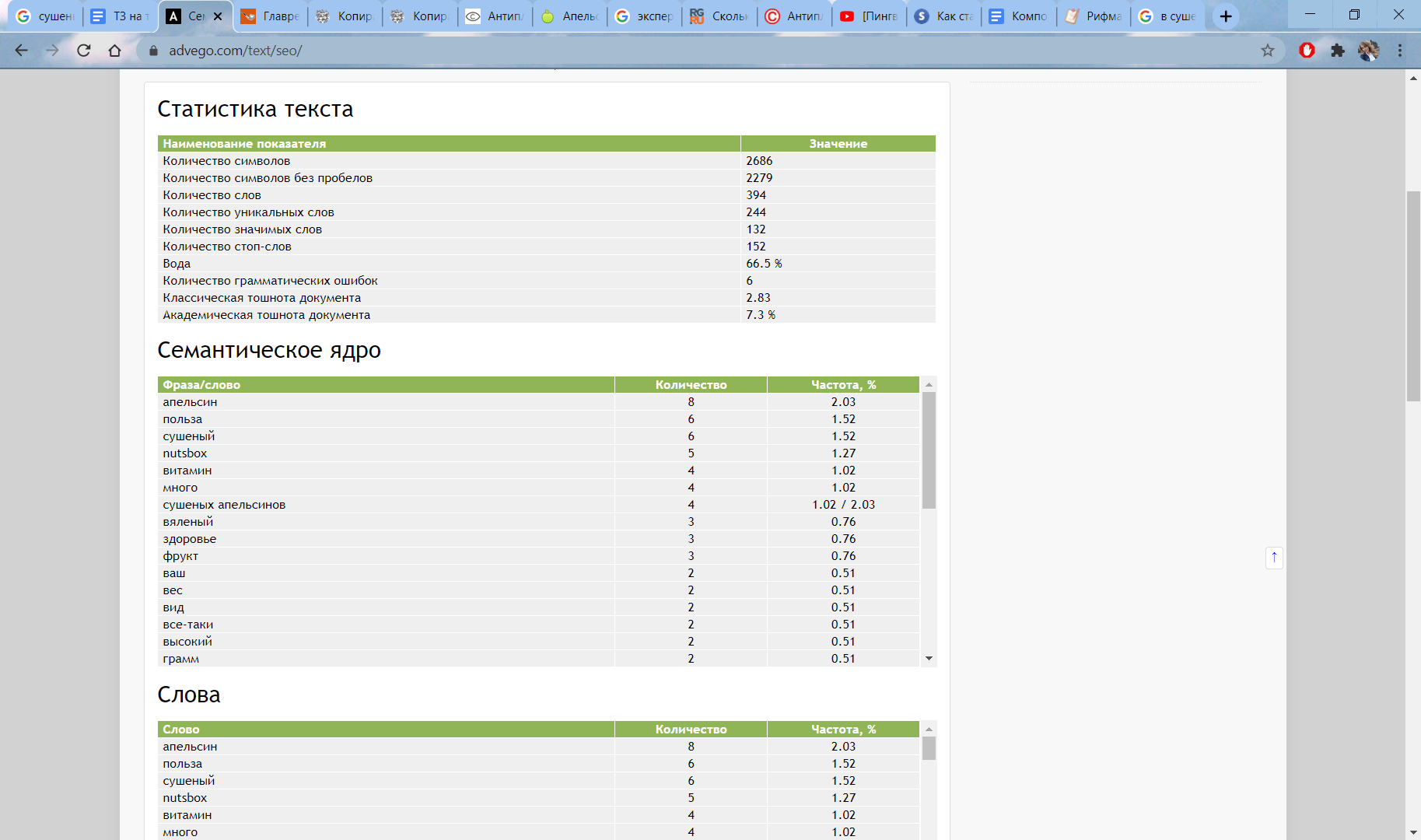 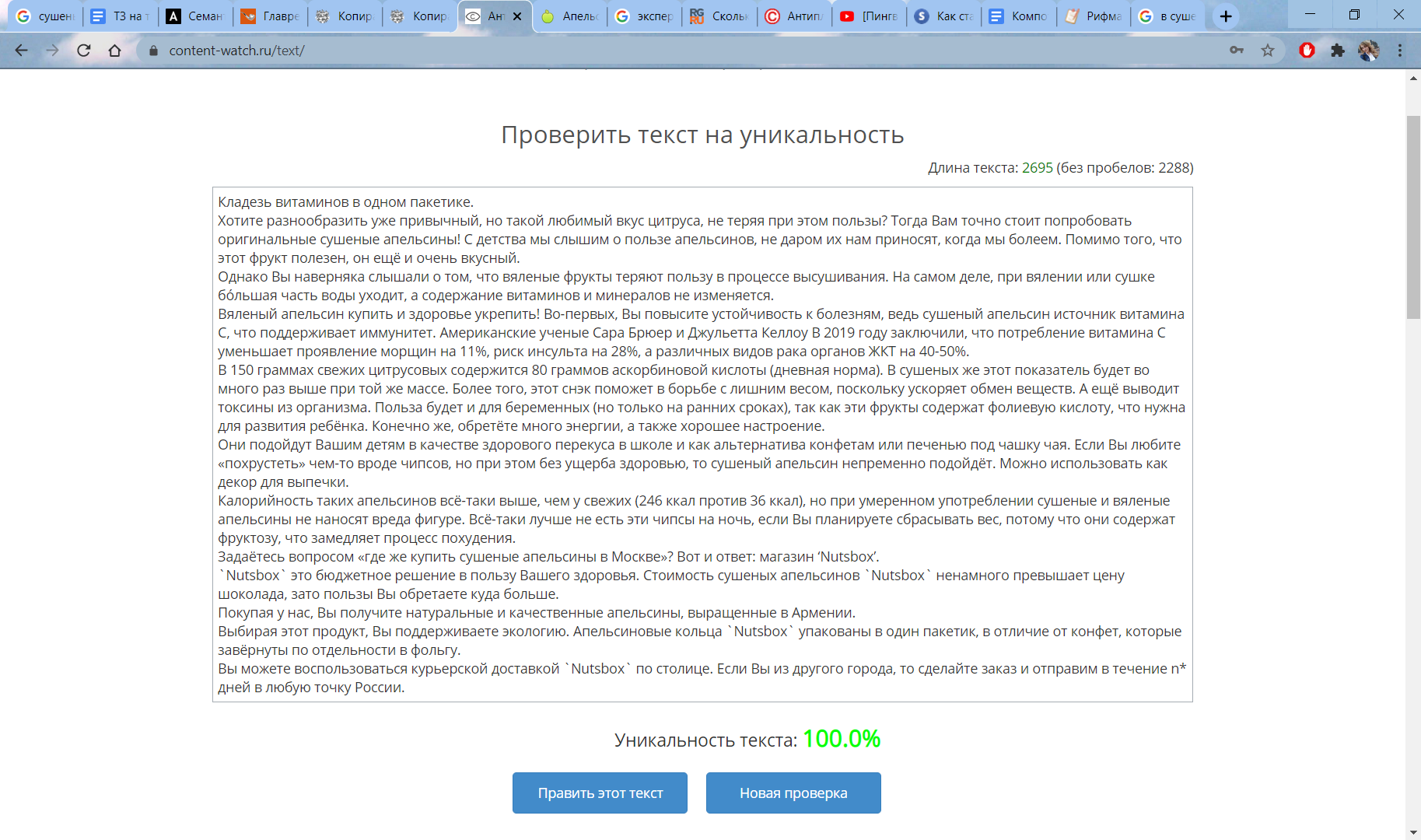 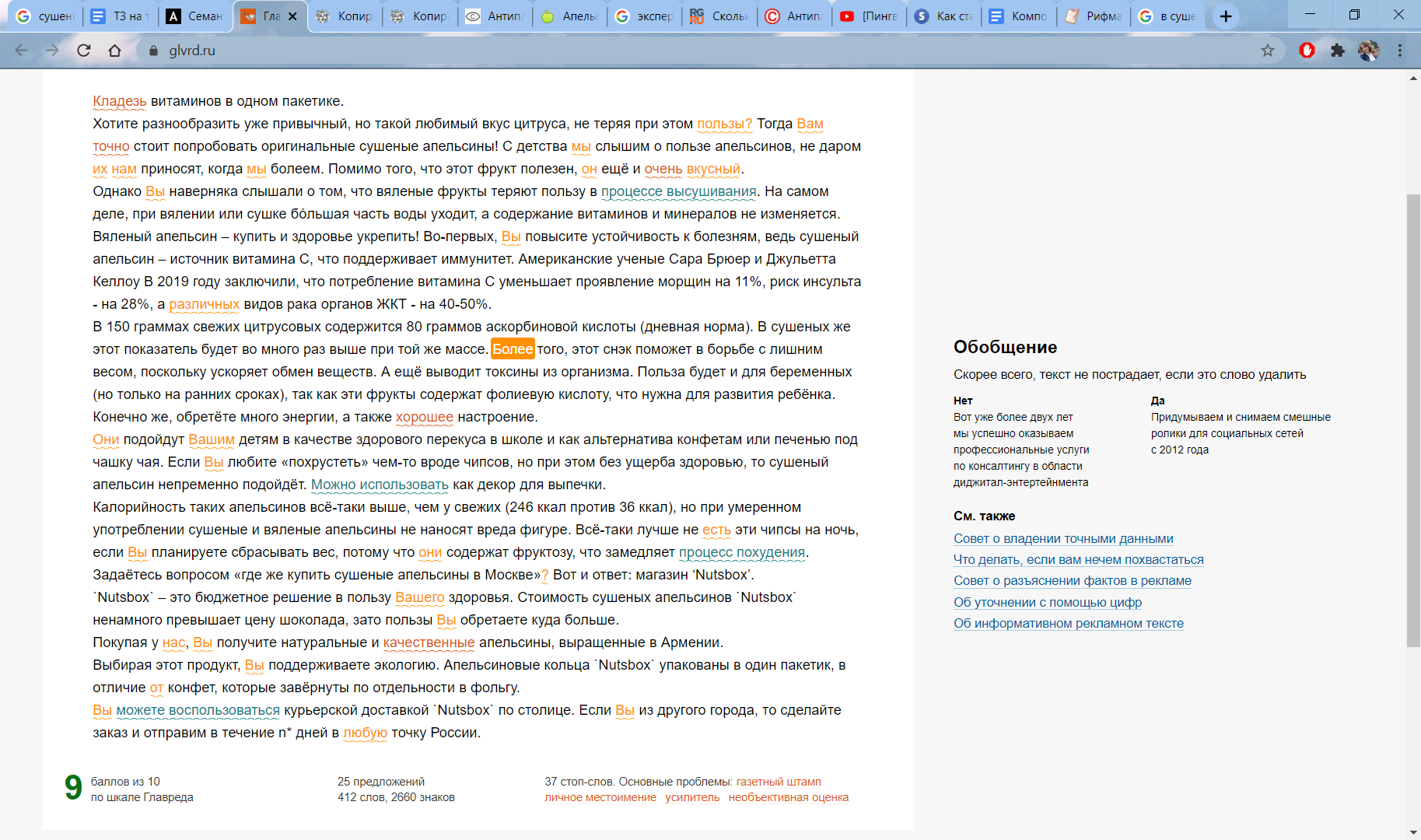 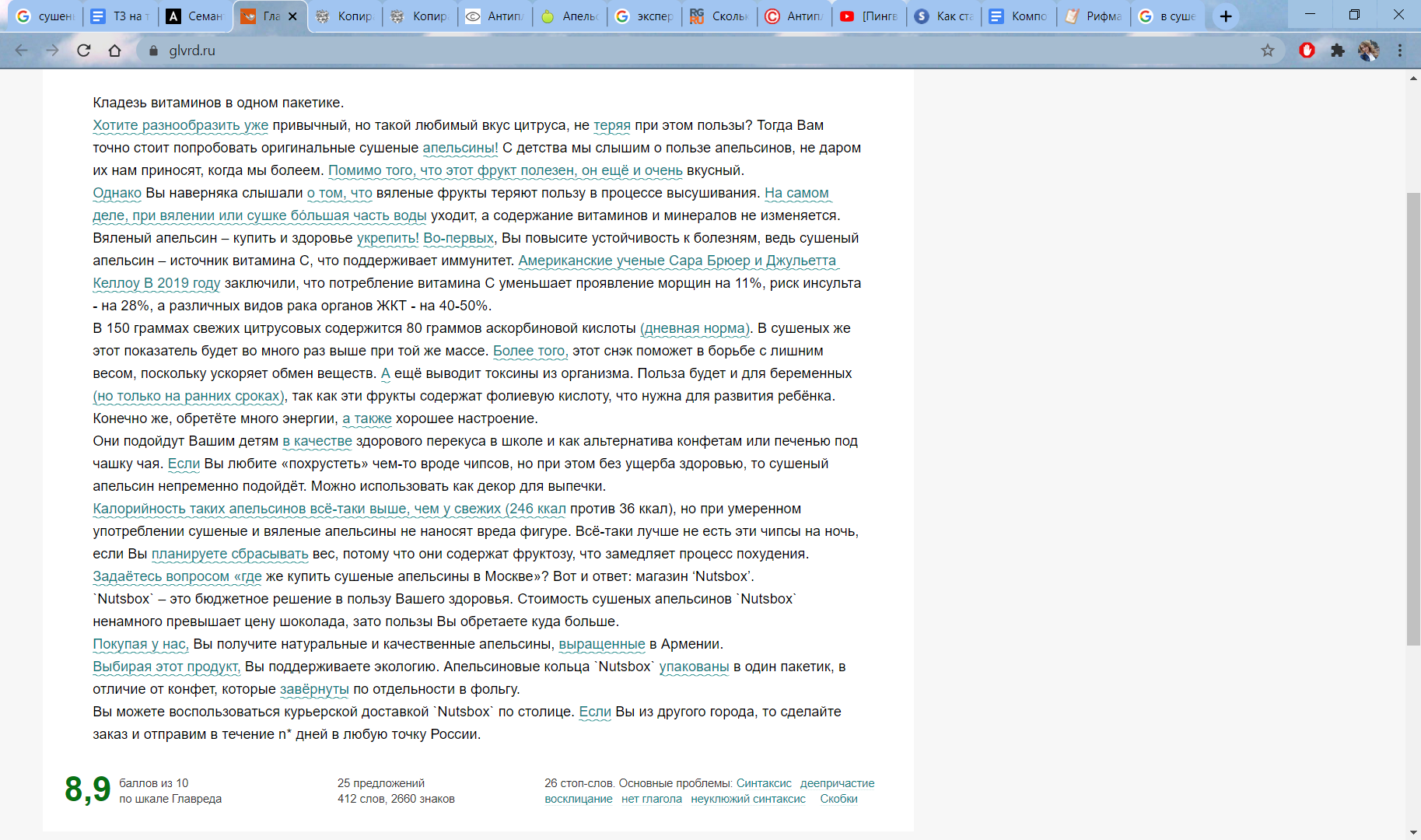 